Internal Reviews Checklist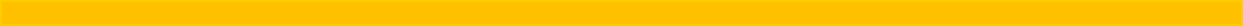 Please see our Complaints About NDIS information sheet for further information on submitting complaints.Make sure you have considered the following before submitting your Internal Review application(Note: some of these may not be relevant to your application)Is the review application within the 3 month time limit from receiving the Reviewable Decision?Have you provided details relating to the Reasonable and Necessary Criteria?(Relevant if your review relates to supports) such as:a. the supports helps achieve your NDIS goalsb. the support increases your social and economic participationc. the support is value for moneyd. the support is effective and beneficial and current good practicee. details of your informal supports and any limitations of these (evidence if possible)f. details of what mainstream supports have been exploredHave you considered providing additional supporting evidence (see template letters for gathering supporting evidence from external providers)?Have you included your Statement of Lived Experience?Have you included risk factors to you and your informal supports?Have you clearly explained the outcome you are seeking?Have you provided details of the funding in your plan to explain your request (request assistance from your Support Coordinator or Local Area Coordinator)?Send to a RIAC Advocate / Advocate in your area if you would like someone to look over your reviewSubmit an Internal Review (also called Review of a Reviewable Decision or RORD) in person, by phone, post, or via email (participantsolutions.victas@ndis.gov.auIF YOU WANT TO SUBMIT A COMPLAINT:Submit a complaint to the NDIS:Outline risk factors for your review to be considered urgentlyInsert date complaint submitted Submit a complaint to the Commonwealth Ombudsman:If NDIS have not resolved your complaint to your satisfaction within 21 daysSubmit a complaint to your Local MP:At any time to explain any risk factors/hardship your NDIS experience is causing